III.  FAKULTATIVNÍ  SLUŽBY Pes nebo kočka na pokoji				             15,-Kč/denPoužití služebního vozidla (s řidičem)		               9,- Kč/kmNákupy a pochůzky mimo Domov                                  120,- Kč/hod(dle skutečně spotřebovaného času)(pochůzky:  zaplacení složenek  na poště, vyzvednutí receptu u lékaře apod.)            Označení prádla  (jednorázově při nástupu do DS)              500,- Kč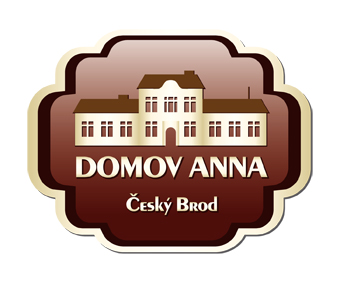   ANNA  ČESKÝ  BRODsociální služby pro seniorySAZEBNÍK  ÚHRAD -  DOMOV  SENIORŮ PLATNOST OD 1.2.2023  ANNA  ČESKÝ  BRODsociální služby pro seniorySAZEBNÍK  ÚHRAD -  DOMOV  SENIORŮ PLATNOST OD 1.2.2023  ANNA  ČESKÝ  BRODsociální služby pro seniorySAZEBNÍK  ÚHRAD -  DOMOV  SENIORŮ PLATNOST OD 1.2.2023I. UBYTOVÁNÍI. UBYTOVÁNÍI. UBYTOVÁNÍDruh pokoje       Cena       Kč/denČíslo pokojeČtyřlůžkový pokoj,  soc. zařízení společné pro 2 pokoje240,-115, 116, 117, 118, 119, 120Trojlůžkový pokoj se soc. zařízením250,-22, 30, 25Dvoulůžkový pokoj se soc. zařízením a kuchyňskou linkou260,-8, 9, 12, 13, 14, 18, 19, 20, 21, 23, 24, 26, 27, 121, 122, 111, 112, 113, 114Jednolůžkový pokoj se soc. zařízením a kuchyňskou linkou280,-1, 2, 3, 4, 5, 6, 7, 10, 11, 15, 16, 17, 28, 29, 100, 101, 102, 103, 104, 105, 106, 107, 108, 109, 110, 123, 124, 125, 126II. STRAVOVÁNÍII. STRAVOVÁNÍII. STRAVOVÁNÍII. STRAVOVÁNÍa) normální  strava  +  žlučníková  dietaa) normální  strava  +  žlučníková  dietaa) normální  strava  +  žlučníková  dietaa) normální  strava  +  žlučníková  dietasuroviny Kčrežie Kčcelkem Kčsnídaně271744svačina131023oběd504090svačina131023večeře252045Celkem12897225b) diabetická stravab) diabetická stravab) diabetická stravab) diabetická stravasnídaně271744svačina131023oběd504090svačina131023večeře252045večeře II.9110Celkem13798235